Karjeras dienaMadonas Valsts ģimnāzijā2018.gada 28. novembrisPasākums notiek projekta Nr.8.3.5.0/16/I/001 „Karjeras atbalsts vispārējās un profesionālās izglītības iestādēs” ietvaros.1. Mērķis un uzdevumiMērķis:  Skolēnu pašvērtējuma veikšana	 Izglītības iespēju iepazīšana              Karjeras lēmuma pieņemšanaUzdevumi:	1. Mācīties izprast savas spējas, intereses,  stiprās un vājās puses saistībā ar iedomāto profesiju 2. Lektora vadītajā nodarbībā attīstīt diskusijas, sadarbības un kritiskās domāšanas un analītiskās prasmes3. Sekmēt skolēnu pašvadību karjeras mērķu izvirzīšanā, lēmuma pieņemšanā un sasniegšanā 4. Izpētīt izglītības iespējas, iepazīstuties ar pieaicināto augstskolu un koledžu piedāvātajām studiju programmām2. Norises laiks un vieta2018. gada 28.novembris, Madonas Valsts ģimnāzija, Madonas kultūras nams3. Dalībnieki11.un 12.klašu skolēni4. Pasākuma programma (pasākumā paredzēto aktivitāšu uzskaitījums un katras aktivitātes īss apraksts)Aicinātas piedalīties:          Ar ESF projekta “Karjeras atbalsts vispārējās un profesionālās  izglītības iestādēs”  finansējumu Madonas Valsts ģimnāzijas Karjeras dienas ietvaros 28.11.2018. Madonas kultūras nama zālē notika KAA nodarbība-  lekcija 11.-12.klašu skolēniem “Tava karjera tavās rokās”. Nodarbības mērķis bija iepazīstināt skolēnus ar būtiskajām tendencēm darba tirgū tagad un nākotnē, kā arī attīstīt kritiskās domāšanas un pašvadības prasmes karjeras mērķu izvirzīšanā un sasniegšanā. Vidzemes Augstskolas lektore, karjeras konsultante Agita Šmitiņa,  iepazīstinot skolēnus ar dažādiem karjeras stāstiem, uzsvēra motivācijas lomu karjeras lēmuma pieņemšanā, spēju kritiski izērtēt iespējamos karjeras ceļus sasaistē ar savām interesēm, spējām, vērtībām. Skolēniem patika, ka nodarbībā viņi bija ne tikai klausītāji, bet arī, izmantojot viedierīces,  interaktīvi iesaistījās situāciju modelēšanā  un kopīgi mācījās pieņemt izsvērtu karjeras lēmumu. 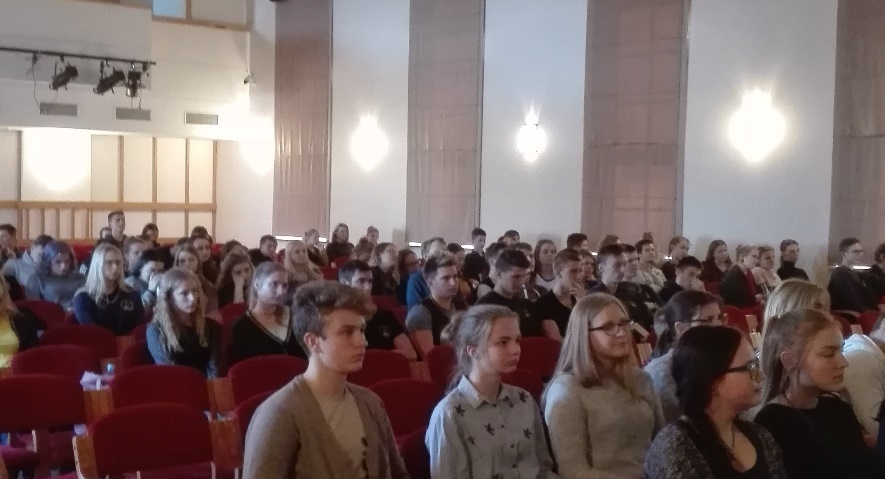 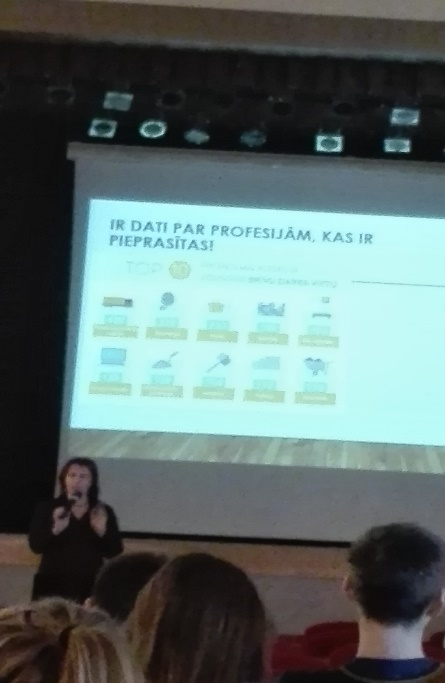 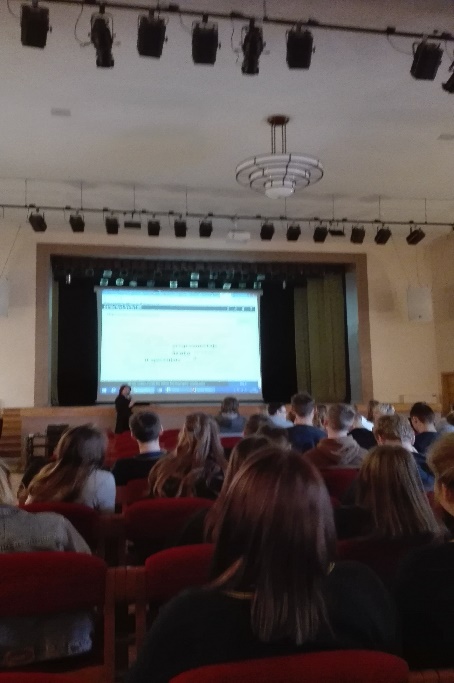 A.Šmitiņas vadītā nodarbība “Tava karjera tavās rokās” mudināja jauniešus nevis sapņot par veiksmīgu karjeru, bet domāt – ko es pats varu darīt savas karjeras veidošanā jau šodien.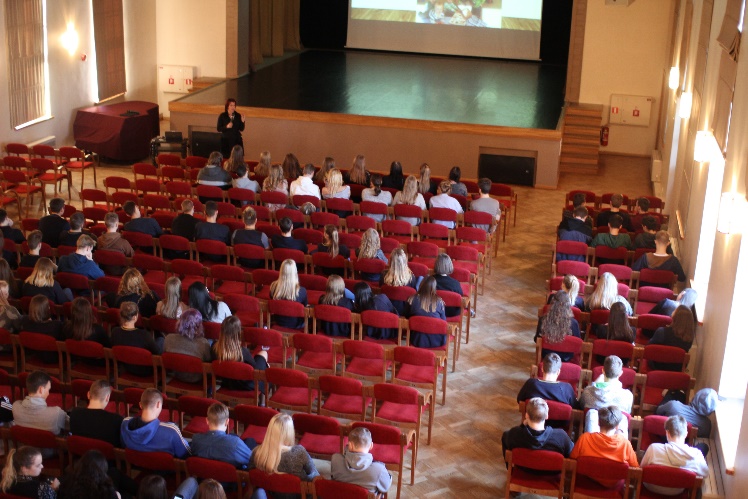 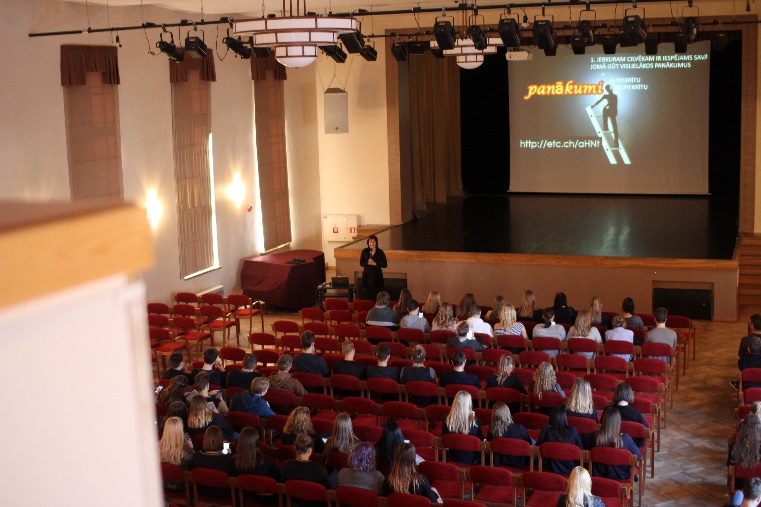 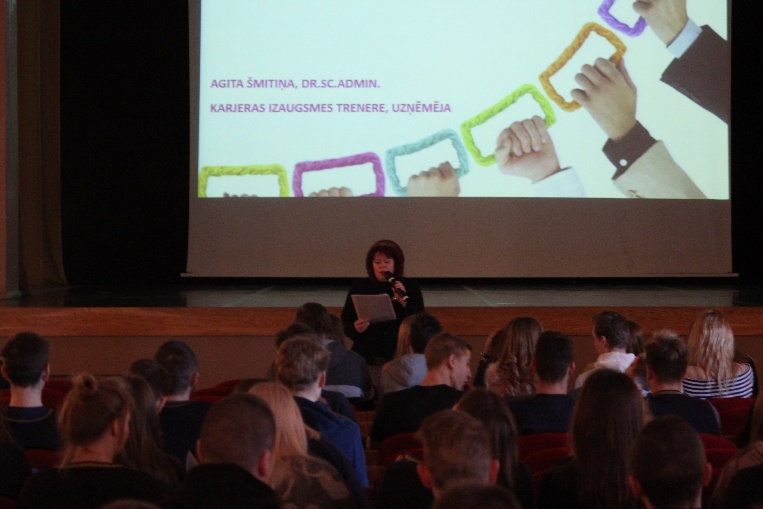 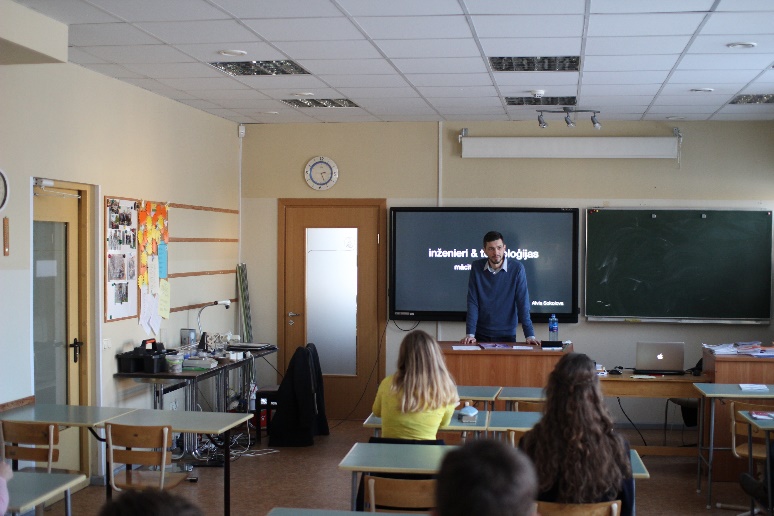 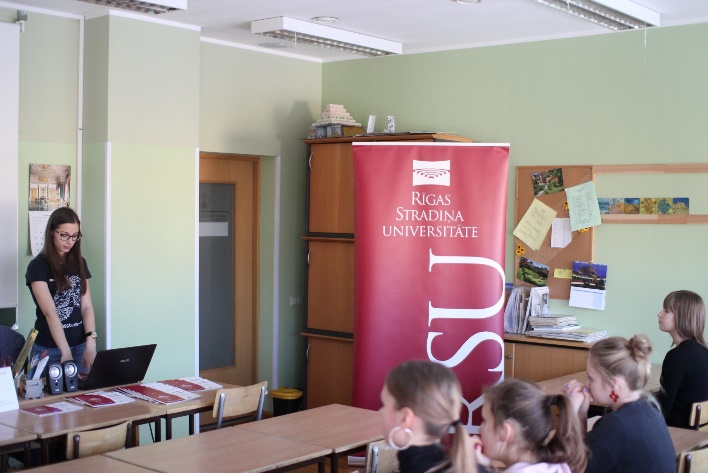 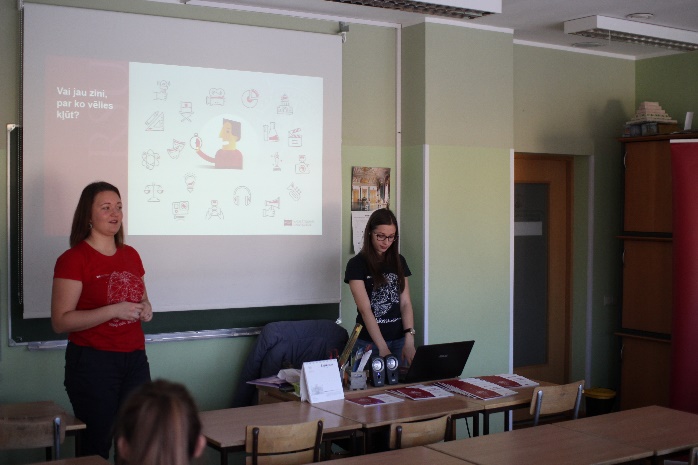 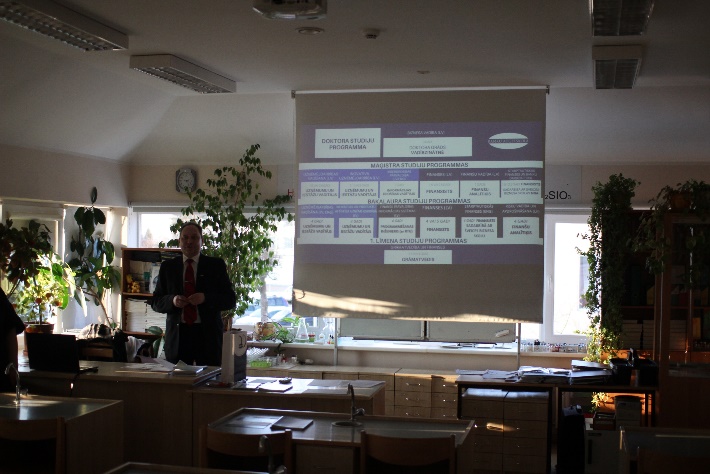 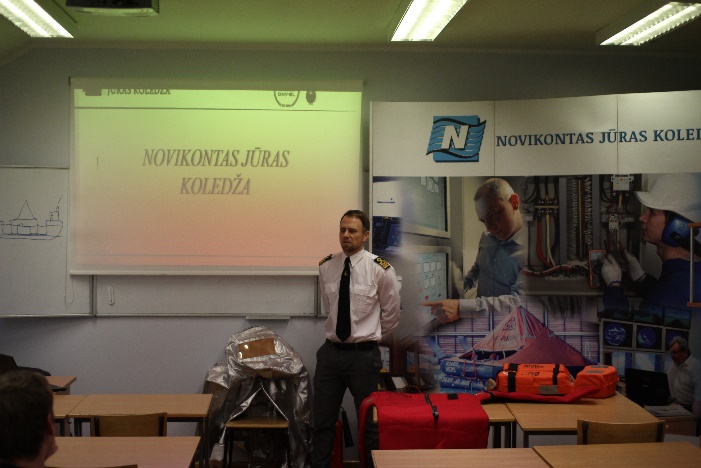 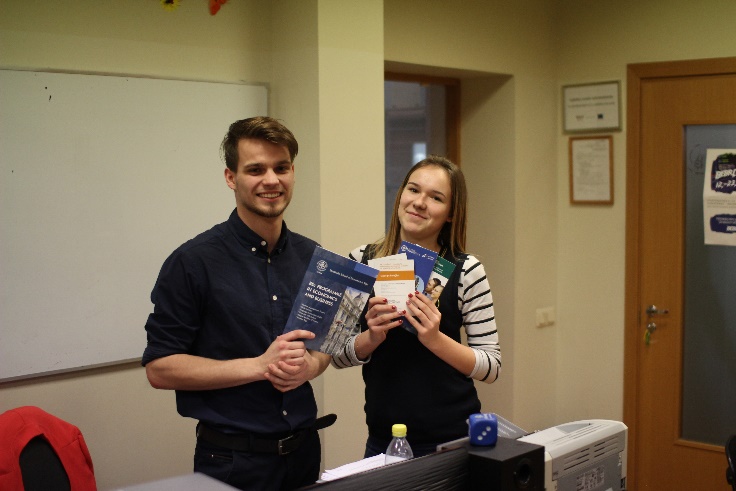 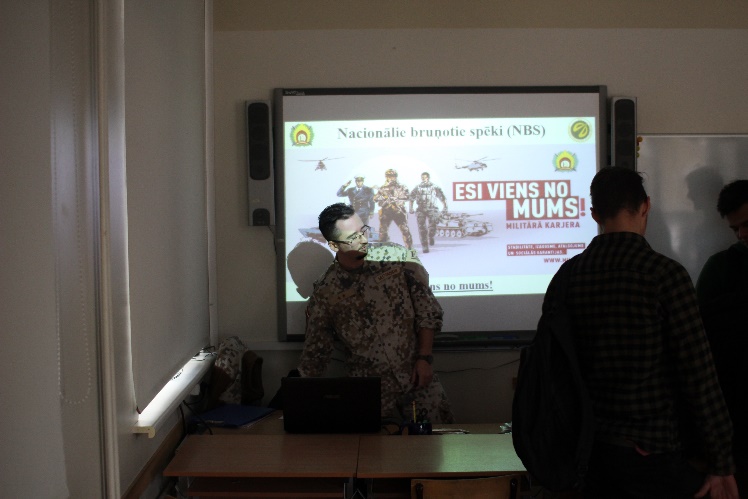 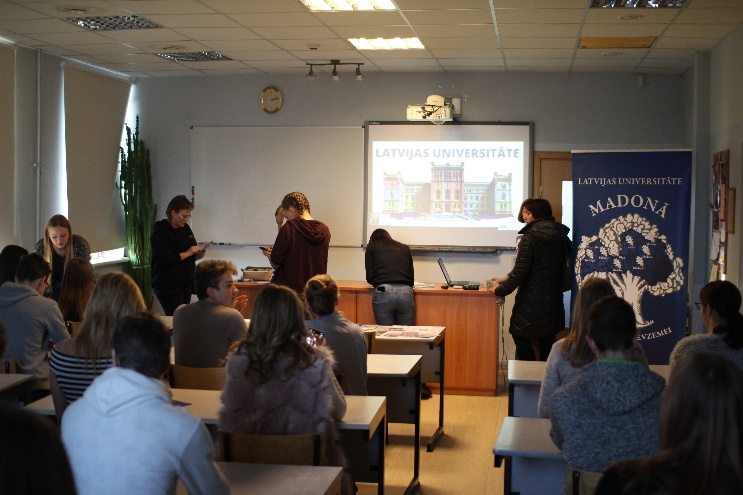 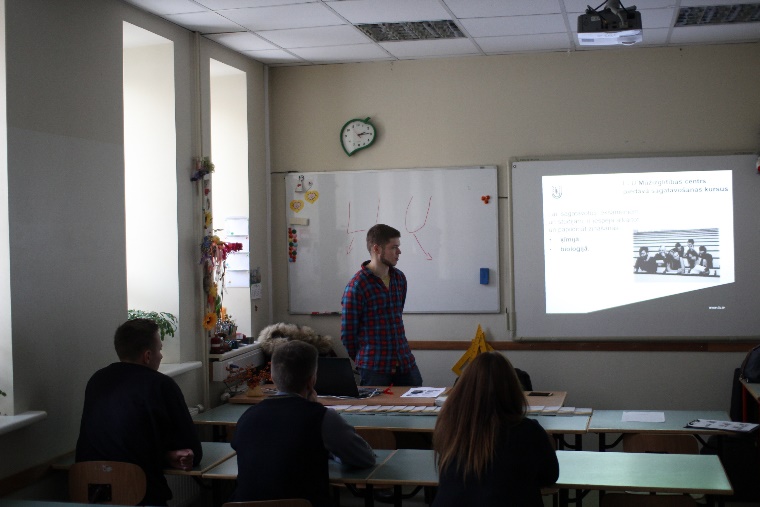 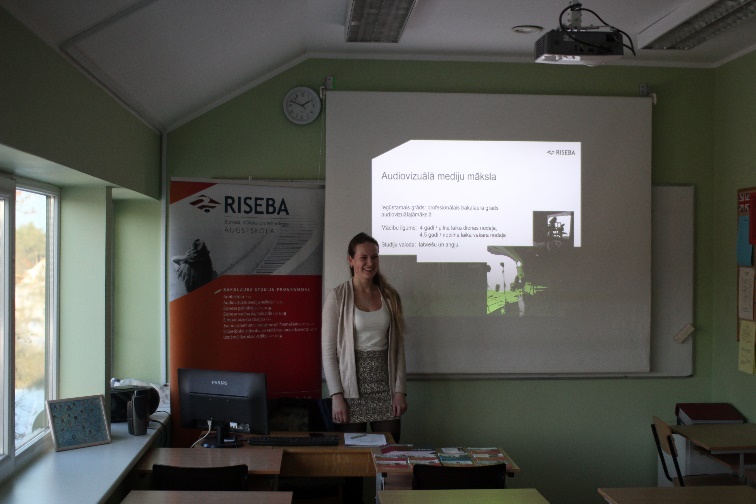 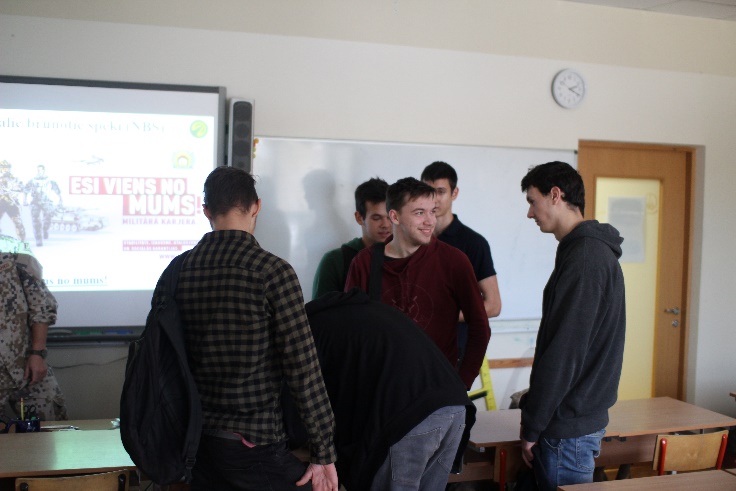 11. un 12. klašu skolēni tiekas ar augstākās izglītības iestāžu pārstāvjiem Karjeras dienāMērķ-auditorijaPasākumsLaiksVieta11. un 12. klašu skolēniLekcija “ Tava karjera tavās rokās”- motivācijas un pašvadības prasmju loma karjeras mērķu sasniegšanā, veiksmīgi iekļaujoties darba tirgū nākotnē (Vidzemes Augstskolas docente  Dr.Sc.admin. Agita Šmitiņa)11:30- 13:00Madonas kultūras nama lielā zāle11. un 12. klašu skolēniTikšanās ar augstskolu pārstāvjiem- augstskolu prezentācijas par izglītības iespējām, studiju programmu un studiju procesa iepazīšana   13:30- 14:10Madonas Valsts ģimnāzija11. un 12. klašu skolēniTikšanās ar augstskolu pārstāvjiem (izvēloties citu augstskolu)   14:20- 15:00Madonas Valsts ģimnāzija11. un 12. klašu skolēniIndividuālas konsultācijas ar augstskolu pārstāvjiem   15:00-16:-00Madonas Valsts ģimnāzijaLatvijas UniversitāteRīgas Tehniskā universitāteLatvijas Lauksaimniecības universitāteRīgas Stradiņa universitāteBiznesa augstskola TurībaVidzemes AugstskolaDaugavpils UniversitāteBanku augstskolaEkonomikas un Kultūras augstskolaAlberta koledžaRēzeknes Tehnoloģiju akadēmijaLatvijas Jūras administrācija, Latvijas Jūras akadēmijaNovikontas Jūrniecības koledžaBiznesa, mākslas un tehnoloģiju augstskola RISEBARīgas Ekonomikas augstskola (Stocholm School of Economics in Riga)Rīgas Juridiskā augstskola (RGSL)Latvijas Sporta pedagoģijas akadēmija